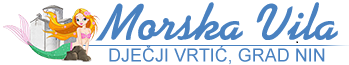                                                            Ulica dr. Franje Tuđmana 5, 23232 NIN  Tel./fax. 023 323 485 E-mail: morskavila@optinet.hr ;www. vrtic-morska-vila.hr, OIB: 52231121132KLASA: 601-02/23-01/02URBROJ: 2198-10-08-02-23-19                                                                                             Nin, 15. prosinca  2023.  godine                                                                                                           Članovima Upravnog vijeća                                                                                                        Dječjeg vrtića „Morska vila“ NinPozivamo Vas na  14. sjednicu Upravnog vijeća Dječjeg vrtića „Morska vila“ Nin, koja će se održati u ponedjeljak, 18. prosinca 2023.  u 12.15 sati u prostorijama DV Morska vila Nin.Dnevni red:Verifikacija Zapisnika s 13. sjednice Upravnog vijeća VrtićaRješavanje zamolbe za upis djeteta  u vrtić (roditelja Pijaca)Razno                                                                                                       PREDSJEDNICA UPRAVNOG VIJEĆA                                                                                                                    Ines Jakovčević